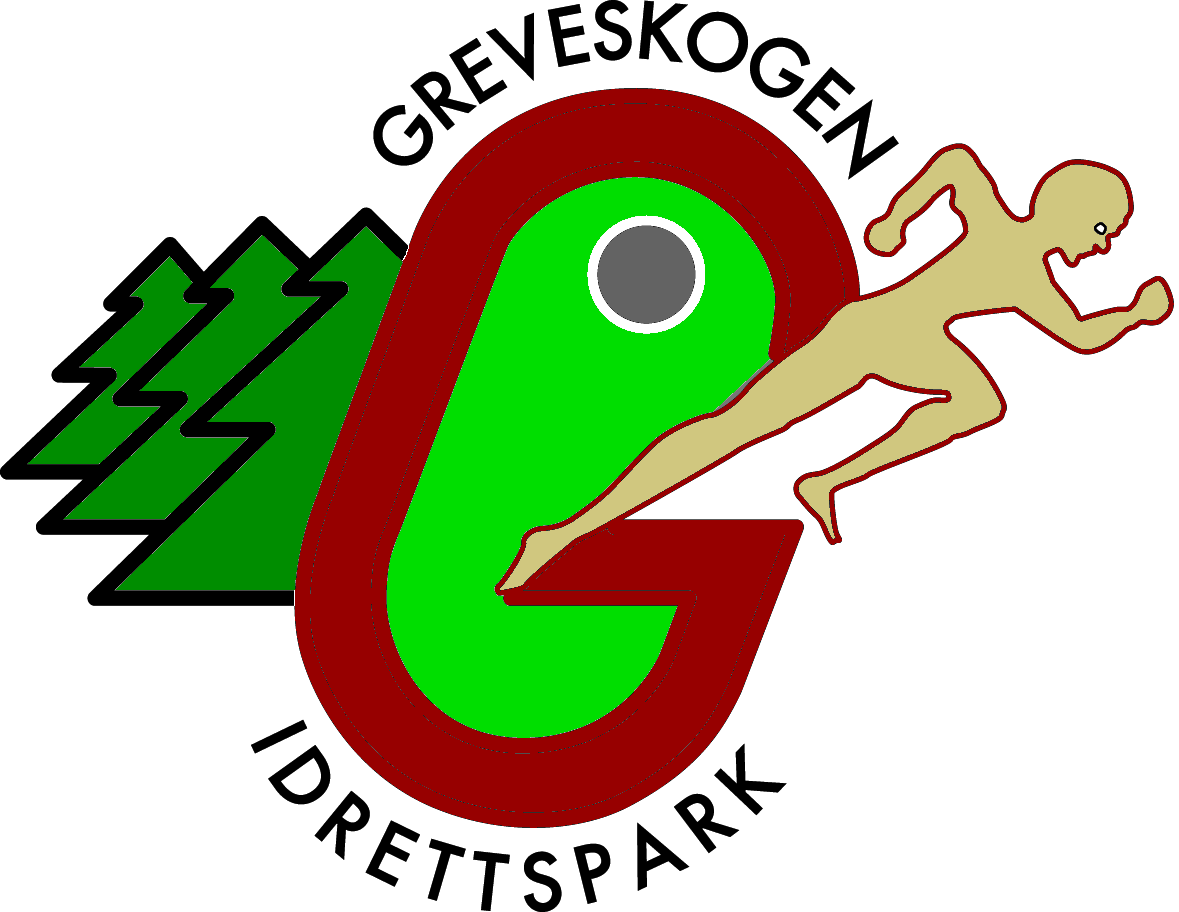 BaneDELTAKER 	(Skriv tydelig!)KLUBB/
LAGFødsels-
årKonk.-
klasseRESULTATPLASS60m hk J12                           Vind 1,52TFIK2010J 12DNS3TFIK2010J 1212,8714TFIK2010J 1214,09260m hk J13	           Vind 1,22Runar IL2009J 13DNS3Sem IF2009J 1311,7034Runar IL2009J 1310,6515Runar IL2009 J 1312,1756TFIK2009J 1312,50660m hk J 13 – 14                   Vind 0,92TFIK2009J 1311,8343TFIK2009J 1311,6424Botne SK2009J 1312,7075Botne SK2008J 1410,98180m hk J15                            Vind 0,34TFIK2007J 1514,701